Администрация городского округа муниципального образования «город Саянск»ПОСТАНОВЛЕНИЕВ соответствии со статьей 16 Федерального закона от 22.11.1995 № 171-ФЗ «О государственном регулировании производства и оборота этилового спирта, алкогольной и спиртосодержащей продукции и об ограничении потребления (распития)  алкогольной  продукции»,  Федеральным  законом  от 06.10.2003 № 131-ФЗ «Об общих принципах организации местного самоуправления в Российской Федерации», постановлением Правительства Российской Федерации от 23.12.2020 № 2220 «Об утверждении правил определения органами местного самоуправления границ прилегающих, на которых не допускается розничная продажа алкогольной продукции и розничная продажа алкогольной продукции при оказании услуг общественного питания», руководствуясь статьями 7, 32, 38 Устава муниципального образования «город Саянск», администрация городского округа муниципального образования «город Саянск»ПОСТАНОВЛЯЕТ:1. Внести в постановление администрации городского округа муниципального образования «город Саянск» от 27.06.2013 № 110-37-822-13 «Об утверждении границ прилегающих территорий к некоторым организациям и объектам городского округа муниципального образования «город Саянск», на которых не допускается розничная продажа алкогольной продукции» (в редакции постановлений от 26.08.2013 № 110-37-1046-13, от 17.11.2014 № 110-37-1025-14, от 26.12.2014 № 110-37-1198-14, от 11.03.2015 № 110-37-252-15, от 11.03.2015 № 110-37-259-15, от 10.12.2015 № 110-37-1210-15, от 21.03.2017 № 110-37-244-17, от 22.05.2019   № 110-37-542-19,  от 17.06.2020 № 110-37-575-20,  от 25.08.2020 № 110-37-793-20) (опубликовано в газете «Саянские зори» № 29 от 25.07.2013, Вкладыш «Официальная информация», стр. 17-20; № 30 от 01.08.2013, Вкладыш «Официальная информация», стр. 3-6; № 35 от 05.09.2013, Вкладыш «Официальная информация», стр. 4; № 46 от 20.11.2014, Вкладыш «Официальная информация», стр. 20-22; № 1 от 15.01.2015, Вкладыш «Официальная информация», стр. 1; № 10 от 19.03.2015, Вкладыш «Официальная информация» стр. 1, 4; № 49 от 17.12.2015, Вкладыш, «Официальная информация» стр. 7-9; № 11 от 23.03.2017, Вкладыш, «Официальная информация» стр. 7-8; № 21 от 30.05.2019, Вкладыш «Официальная информация» стр. 1-2; № 25 от 26.06.2020, Вкладыш «Официальная информация», стр. 5-8; № 35 от 03.09.2021, Вкладыш «Официальная информация», стр. 4-5) (далее - постановление) следующие изменения:1.1. Дополнить приложениями № № 82, 83 к постановлению в редакции согласно приложениям № № 1, 2 к настоящему постановлению.2. Опубликовать настоящее постановление на официальном интернет-портале правовой информации городского округа муниципального образования «город Саянск» (http://sayansk-pravo.ru), в газете «Саянские зори» и разместить на официальном сайте администрации городского округа муниципального образования «город Саянск» в информационно-телекоммуникационной сети «Интернет».3. Настоящее постановление вступает в силу после дня его официального опубликования.Мэр городского округа муниципальногообразования «город Саянск»						     О.В. БоровскийИсп. Минеева Т.Ю.тел.5-72-422СОГЛАСОВАНО:РАССЫЛКА:1 экз. – дело1 экз. – потребительский рынок1 экз. – отдел правовой работы1 экз – Саянские зори4 экз.Электронная версия правового акта и приложений к нему соответствуют бумажному носителюИСПОЛНИТЕЛЬ:Приложение № 1к постановлению администрации городского округа муниципального образования «город Саянск»от _____________№ ___________«Приложение № 82 к постановлению администрации городского округа муниципального образования «город Саянск»от 27.06.2013 № 110-37-822-13Схемаграницы прилегающей территории к муниципальному общеобразовательному учреждению «Средняя общеобразовательная школа №8» (МОУ «СОШ № 8»), на которой не допускается розничная продажа алкогольной продукции, г. Саянск, мкр. Ленинградский, д. 20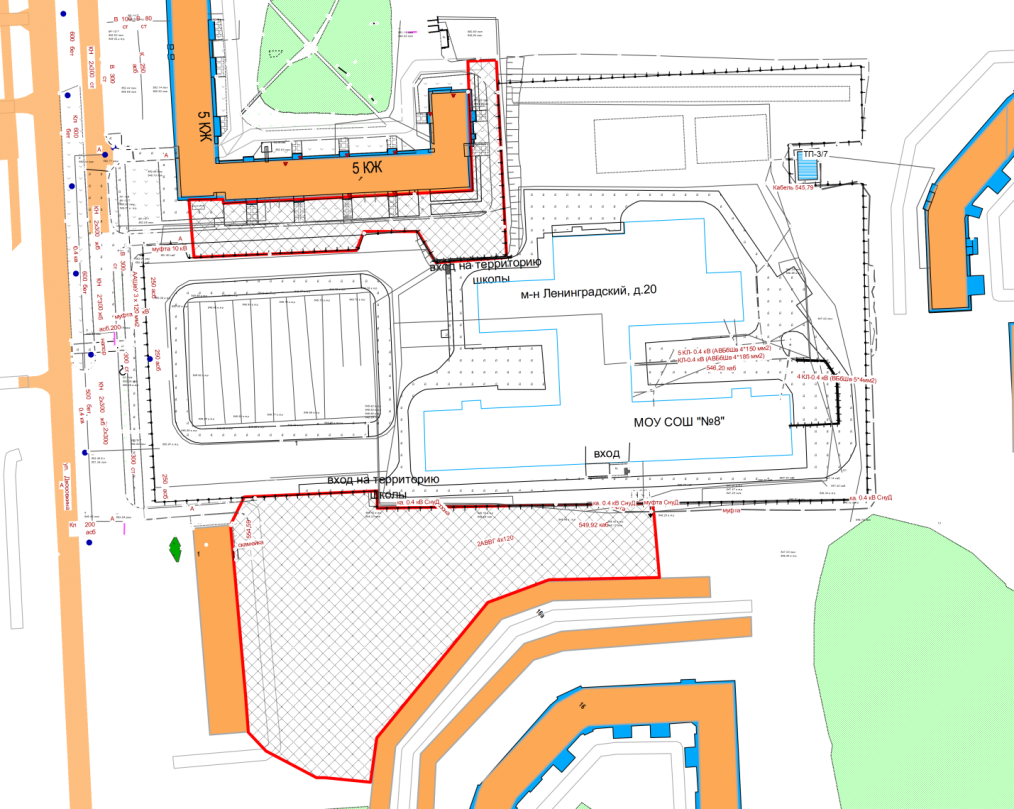 Масштаб 1: 1000Условные обозначения:             - организация             - обособленная территория организации- граница прилегающей территории, на которой не допускается 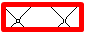                розничная продажа алкогольной продукции»Мэр городского округа муниципальногообразования «город Саянск»						   О.В. Боровскийисп. Минеева Т.Ю.тел. 5-72-42Приложение № 2к постановлению администрации городского округа муниципального образования «город Саянск»от _____________№ ____________«Приложение № 83к постановлению администрации городского округа муниципального образования «город Саянск»от 27.06.2013 № 110-37-822-13Схемаграницы прилегающей территории к медицинской организации «Доктор Зубаков» общества с ограниченной ответственностью «Доктор Зубаков» («Доктор Зубаков»), на которой не допускается розничная продажа алкогольной продукции, г. Саянск, мкр. Юбилейный, д. 39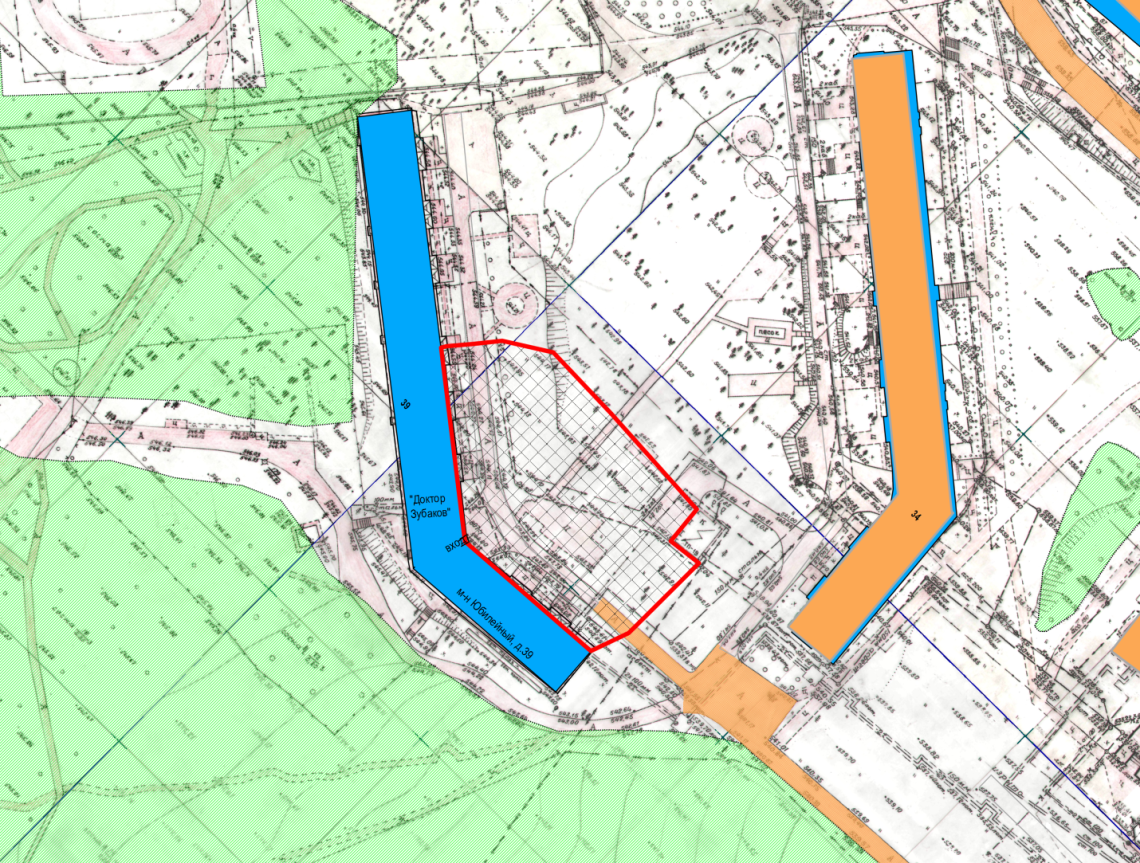 Масштаб 1: 1000Условные обозначения:   Доктор Зубаков   - объект медицинской деятельности- граница прилегающей территории, на которой не допускается                розничная продажа алкогольной  продукции»Мэр городского округа муниципальногообразования «город Саянск»					   	О.В. Боровскийисп. Минеева Т.Ю.тел. 5-72-42От№г.Саянскг.Саянскг.Саянскг.СаянскО внесении изменений в постановление администрации городского округа муниципального образования «город Саянск» от 27.06.2013 № 110-37-822-13 «Об утверждении границ прилегающих территорий к некоторым организациям и объектам городского округа муниципального образования «город Саянск», на которых не допускается розничная продажа алкогольной продукции»Заместитель мэра городского округа по экономике и финансам-начальник Управления по финансам и налогам________________И.В.БухароваНачальник Управления по экономике_______________Е.Н.ЗайцеваНачальник отдела правовой работы_______________М.В.ПавловаЗаместитель начальника отдела экономического развития и потребительского рынка Управления по экономике_______________Т.Ю. Минеева